                                                            PEOPLE1. Zapiši dele obraza po angleško.2. Ponovi oz. spoznaj sledeče besede:3. Izberi 10 oseb (sošolcev ali sorodnikov ali prijateljev) in za vsakega v zvezek napiši povedi, kot kaže primer:My friend Sara has got big blue eyes and a small nose.  She has got  long  red  wavy  hair.                                                                         (Pazi na vrstni red pri laseh: dolžina, barva, oblika!) 4. Vstavi HIS (njegov-o)  ali  HER (njen-o).5. FEELINGS AND EMOTIONSPoslušaj predstavitev na: https://www.youtube.com/watch?v=37w9JjUWN30In pesmico o počutju na: https://www.youtube.com/watch?v=AdZk314eVJQOČI - USTA -LIČKA - UŠESA -BRADA -OKO -NOS -OBRAZ -UHO -Velik – BIGkratek – SHORTMajhen - SMALLRaven - STRAIGHTDolg - LONGValovit – WAVYSkodran – CURLY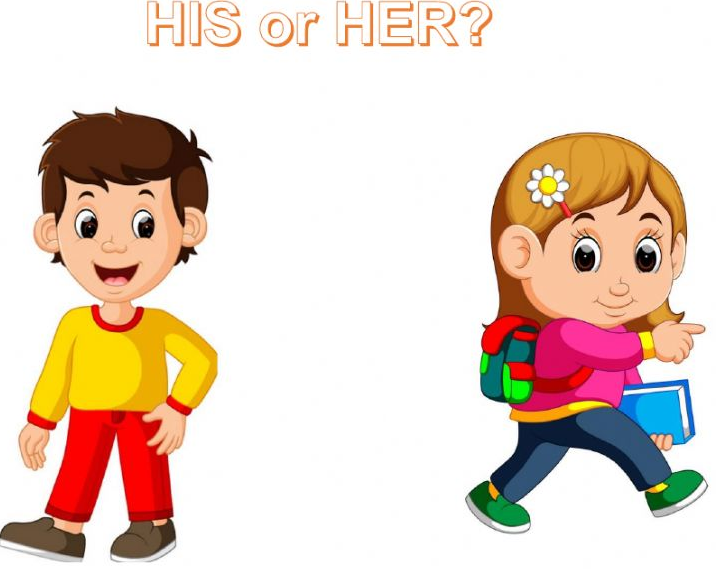 HER hair is long.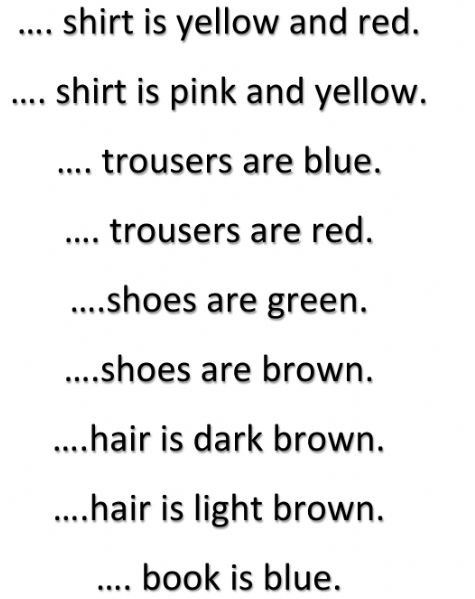 